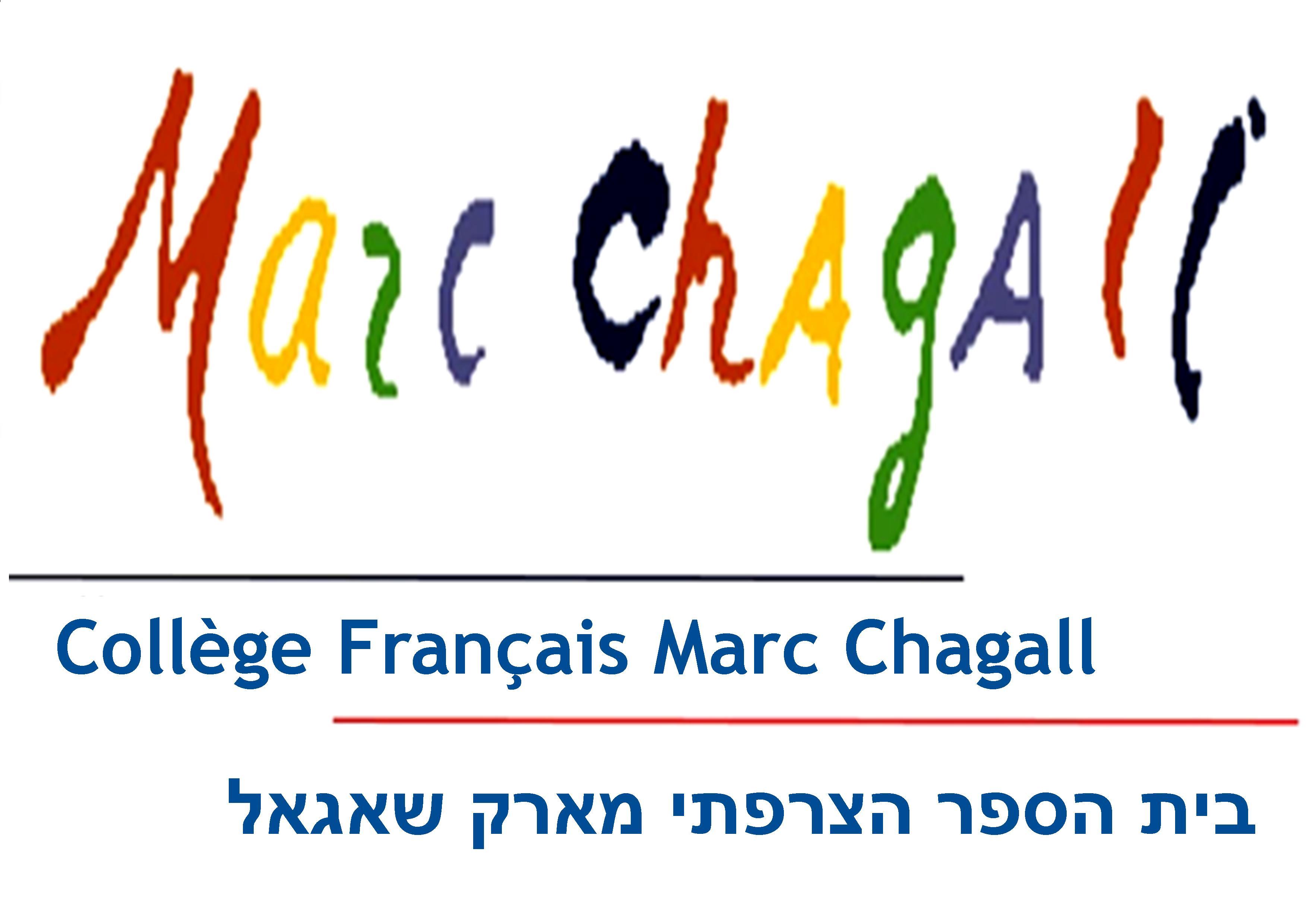 .FICHE D'INSCRIPTION CANTINEREGISTRATION LUNCHNOM (NAME)  ……………….……………………………      PRENOM (First name) …………………………………..    CLASSE :  ……………………………..Prix du repas (meal price)  : 18 nis / jour Inscription au trimestre (registration for trimester)Date : Signature : 